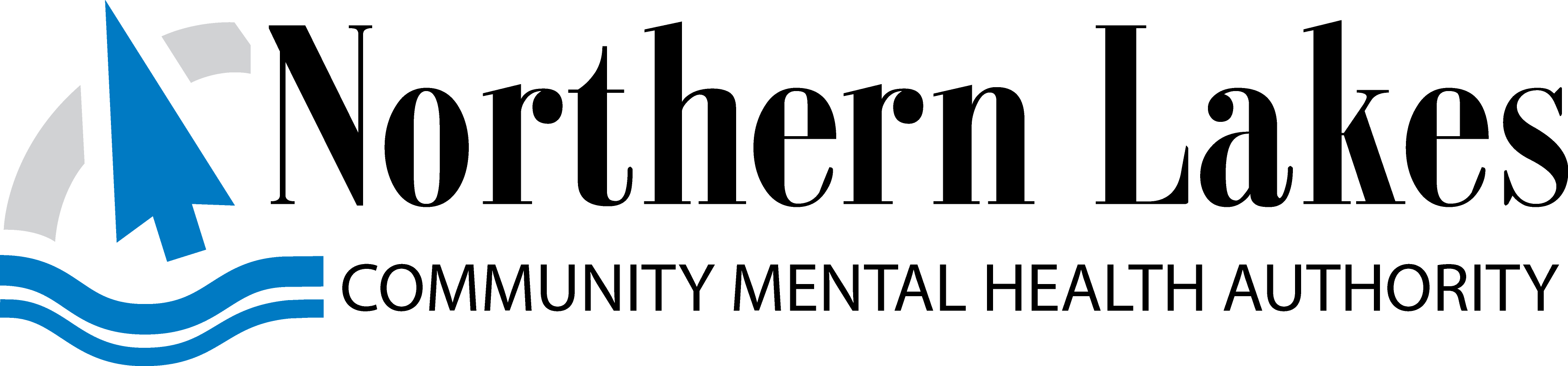  Administrative Office, 105 Hall Street, Suite A,                      Traverse City, MI 49684Northern Lakes Community Mental Health Board of Directors                                   Special Board Meeting                                           AgendaDate & Time: 01/30/2024Place:  105 Hall Street, Traverse City, MI 49684 – 3rd Floor Board Room2:00 p.m. Confirmation of a Quorum2:05 p.m. Public Comment2:10 p.m. Audit Assessment FindingsRehmann Group4:00 p.m.  Adjourn (unless finished sooner)NOTICE:  If any person with a disability needs accommodations, please call the CEO’s Office three days prior to the posted meeting date.